Załącznik nr 1 do zapytania ofertowego 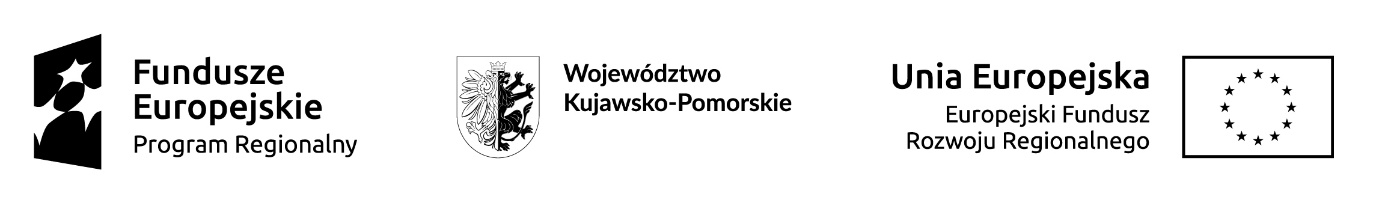 Formularz oferty 
Przedmiotem zamówienia jest dostawa szorowarki samojezdnej (1 szt.) z wyposażeniem w ramach grantu (nr wniosku 5/FWI-C19/2021/297) z projektu pn. „Fundusz Wsparcia Inwestycyjnego” współfinansowanego ze środków Europejskiego Funduszu Rozwoju Regionalnego w ramach Regionalnego Programu Operacyjnego Województwa Kujawsko-Pomorskiego na lata 2014 – 2020. ..........................................................................(Nazwa / imię i nazwisko wykonawcy)...........................................................................(adres wykonawcy)nr telefonu ............................................................ 	e-mail  .................................................................. 		KRS ……………………………………………NIP/PESEL ……………………………………	REGON  ………………………………………w odpowiedzi na zapytanie ofertowe oferuję dostawę zamówienia zgodnie z opisem przedmiotu zamówienia i na warunkach określonych w zapytaniu ofertowym.Oświadczam, że:Znajduję się w sytuacji finansowej i ekonomicznej pozwalającej w sposób właściwy zrealizować zamówienie.Posiadam wiedzę i potencjał techniczny niezbędny do prawidłowego wykonania zamówienia.Wyrażam wolę zawarcia z Zamawiającym umowyZłożona oferta będzie ważna przez okres 30 dni (termin związania ofertą).Akceptuję postanowienia zapytania ofertowego.Nie jestem powiązany osobowo i kapitałowo z Zamawiającym.……………………………………                           			   		…..……………………………….      (miejscowość,  data)                                                    	                                (podpis Wykonawcy)Załącznik (obowiązkowy):Specyfikacja techniczna oferowanego urządzenia potwierdzająca spełnienie parametrów określonych przez Zamawiającego w zapytaniu ofertowym.Przedmiot zamówieniaCena netto za dostawę przedmiotu zamówienia (w PLN)Stawka VAT (%)Kwota VAT (w PLN)Cena brutto za dostawę przedmiotu zamówienia (w PLN)Szorowarka samojezdna (1 szt.) z wyposażeniem